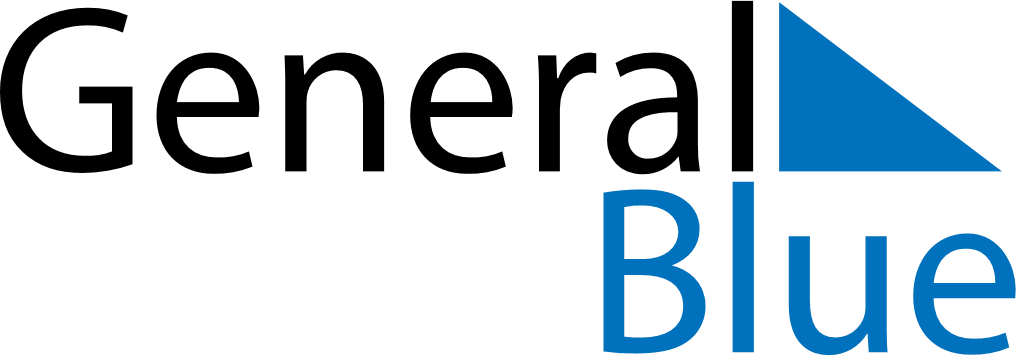 December 2027December 2027December 2027December 2027December 2027December 2027BrazilBrazilBrazilBrazilBrazilBrazilSundayMondayTuesdayWednesdayThursdayFridaySaturday12345678910111213141516171819202122232425Christmas EveChristmas Day262728293031New Year’s EveNOTES